VLÁDA SLOVENSKEJ REPUBLIKYMateriál na rokovanie Národnej radyČíslo: 26320/2015Slovenskej republiky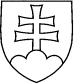 1700NÁVRH ROZPOČTU VEREJNEJ SPRÁVY NA ROKY 2016 až 2018Predkladá:Robert Fico predseda vládyMateriál obsahuje:Návrh uznesenia NR SRNávrh zákona NR SR o štátnom rozpočteNávrh rozpočtu verejnej správy na roky 2016 až 2018PrílohyBratislava október 2015VLÁDA SLOVENSKEJ REPUBLIKYMateriál na rokovanieNárodnej rady Slovenskej republikyTABUĽKOVÁ ČASŤnávrhu rozpočtu verejnej správy na roky 2016 až 2018Bratislava október 2015